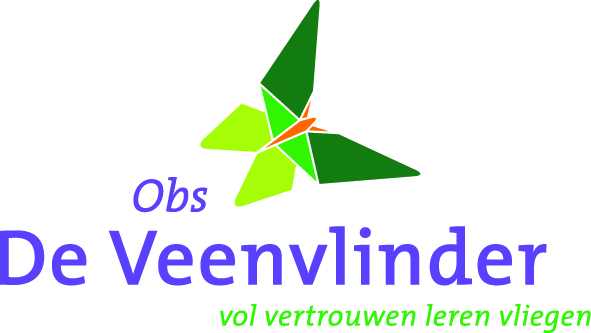 SCHOOLGIDS                 Schooljaar 2021-2022Een woord voorafVoor u ligt de schoolgids van 2021-2022 met algemene informatie over obs De Veenvlinder. 
In de schoolgids geven wij zo volledig mogelijk informatie over allerlei zaken die direct of indirect met de school te maken hebben. Deze schoolgids is bestemd voor de ouders/ verzorgers van kinderen die de school al bezoeken, maar ook voor ouders/ verzorgers van toekomstige leerlingen.De schoolgids bestaat uit 3 delen:I      	Schoolgids Stichting BaasisDe schoolgids van Stichting Baasis vormt de basis voor de schoolgidsen van de scholen van stichting Baasis. Deze gids is een gemeenschappelijk product van het bestuur en de scholen die onder stichting Baasis vallen en is door het bestuur geschreven.II     	Schoolgids met algemene informatie over obs De Veenvlinder. Hierin kunt u o.a. de volgende informatie vinden:de uitgangspunten van het onderwijs op obs De Veenvlinder;	de organisatie van het onderwijs;hoe we de zorg voor de kinderen georganiseerd hebben;wat ouders van de school kunnen verwachten en wat de school van de ouders verwacht;de resultaten van het onderwijs;algemene zaken die van belang zijn.III	De SchoolkalenderHierin staat actuele informatie als schooltijden, vakantierooster, margedagen en allerlei praktische informatie die voor specifiek voor dit schooljaar van toepassing is.De schoolgids is met zorg en aandacht tot stand gekomen. Als u tijdens of na het lezen vragen, opmerkingen of suggesties heeft, laat het ons dan weten.Alle delen van de schoolgids zijn terug te vinden op de website van de school: www.obsdeveenvlinder.nlDe schoolkalender is daarnaast ook in papieren versie verkrijgbaar.Namens het team van obs De Veenvlinder,Tessa Kampinga - coördinatorLeonie Magnin - directeurEmail:   	 veenvlinder@stichtingbaasis.nlWebsite:  www.obsdeveenvlinder.nlTel.: 	   050 - 3094324INHOUDSOPgave1  DE SCHOOL1.1 GeschiedenisOpenbare basisschool De Veenvlinder is op 1 augustus 2016 is ontstaan uit een fusie tussen de scholen obs Centrum en obs Dalton Eelde. Lagere school Centrum, gehuisvest aan de Schoollaan, werd gesticht in 1930. In 1985 werd met de invoering van de Wet op basisonderwijs kleuterschool de Paardebloem samengevoegd met de Centrumschool en gingen zij verder onder de naam Obs CentrumLagere school Eelde uit 1905 huisvestte aan de Esweg. In 1985 gingen zij samen met kleuterschool de Korenbloem verder onder de naam Obs Eelde. Vanaf 1997 ontwikkelde de school zich tot een Daltonschool. Op initiatief van de medezeggenschapsraden van beide scholen startte in mei 2015 een fusietraject. Na een proces van ruim een jaar is met instemming van beide medezeggenschapsraden en de directeur-bestuurder van Stichting Baasis per 1 augustus 2016 de fusie gerealiseerd. 
Beide scholen zijn vanaf dat moment samen verdergegaan als obs De Veenvlinder. 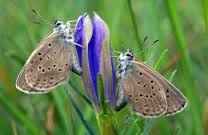 Verklaring van de naam De VeenvlinderVeenvlinders vormen een groep zeldzame dagvlinders die bijna alleen nog in Drenthe voorkomen. Het zijn unieke individuen die beschermd moeten worden. De Veenvlinder past bij waar de school voor staat: samenwerken, vertrouwen en ontwikkelen in een natuurlijke groene omgeving. Op de nieuwe school ‘De Veenvlinder’ mag ieder kind zichzelf zijn en zich in een veilige omgeving ontplooien.Het woord ‘veen’ past bij de wijk Groote Veen waar het nieuwe schoolgebouw staat. De vlinder maakt tijdens zijn leven een bijzondere ontwikkeling door, een ontwikkeling die te vergelijken is met de periode die een kind doorloopt op de basisschool tot het moment van uitvliegen richting de middelbare school.1.2 Situering van de school Obs De Veenvlinder is gehuisvest in Groote Veen aan de Boomgaard. Het is een nieuw schoolgebouw dat in 2019 is opgeleverd. Het schoolgebouw is gelegen in nieuwbouwwijk Groote Veen, een nieuwe woonwijk in Eelde waar op dit moment nog steeds gebouwd wordt.Tegenover de school staat een grote sportaccommodatie en naast de school is een voorziening voor kinderopvang (0 tot 4-jarigen) van SKID
In het gebouw zijn twee scholen gehuisvest: de Mariaschool (katholiek) en obsDe Veenvlinder. Ook is peuteropvang en buitenschoolse opvang (BSO) van SKID in het gebouw gehuisvestZowel de Veenvlinder als de Mariaschool groeien in leerlingaantal en groeien uit het gebouw aan de Boomgaard. Daarom zijn met ingang van dit schooljaar twee groepen 4 van de Veenvlinder en een groep 7-8 van de Mariaschool gehuisvest aan de Schoollaan 18 in Paterswolde. Het betreft een tijdelijke oplossing. Over enkele jaren zal de Veenvlinder weer geheel gehuisvest zijn aan de Boomgaard. De Mariaschool gaat aan de slag met nieuwbouw op een andere locatie nabij Groote Veen.
De Taalklas (zie hoofdstuk 3.5) huisvest in de voormalige Daltonschool aan de Esweg 21 in Eelde. Zodra er ruimte beschikbaar komt zullen ook zij hun intrek aan de Boomgaard.1.3 SchoolgrootteOp 1 oktober 2021 telt de Veenvlinder ongeveer 333 leerlingen. De leerlingen zijn verdeeld over 14 groepen en een Taalklas.De groepen zien er als volgt uit:4 groepen in de onderbouw: gr. 1/2A, 1/2B, 1/2C en 1.2D;9 groepen in de middenbouw en bovenbouw: gr. 3A, gr. 3B, gr. 4A, gr. 4B, gr. 5A en gr. 5B, 
gr. 6A, gr. 6/7A en gr. 8.Het team van obs De Veenvlinder bestaat uit 32 personen.  (zie hoofdstuk 3.2). 2 WAAR DE SCHOOL VOOR STAAT2.1 Onderwijsconcept van obs De Veenvlinder Identiteit en waarden: 	Wie we zijn en hoe willen we (h)erkend willen worden Wij zijn een toekomstgerichte openbare school met een veilig schoolklimaat waar kinderen leren samenwerken met respect voor elkaar. Talentontwikkeling, duurzaamheid en gezondheid zijn belangrijke pijlers binnen ons onderwijs. Er wordt ingespeeld op de onderwijsbehoefte van ieder kind en er zijn bevlogen leerkrachten die gezamenlijk werken aan optimaal onderwijs voor de kinderen. Onze school geeft ruimte om het onderwijs te laten groeien. In de keuzes die we maken gaan we uit van vijf waarden en onze visie op de toekomst. Hierin gaan we op zoek naar de onderwijsvernieuwing die bij ons past: Het realiseren van boeiend en opbrengstgericht onderwijs dat ertoe doet in deze tijd.WaardenVertrouw op jezelf – Je mag zijn wie je bentDoor vertrouwen in jezelf blijf je bij je eigen kracht.Je ontdekt wie je bent, wat je voelt, kan, denkt, vindt en wilt.Je durft jezelf te zijn zodat je talenten en mogelijkheden tot bloei komen.Doorzetten en bijstellen ook als het even tegen zit!Samenwerken geeft groei – Je ontwikkelt je in relatie tot een anderWij hebben oog voor elkaar en ieders eigenheid. Sociale vaardigheden liggen aan de basis van functioneren in onze samenleving.Je inzetten met hoofd, hart en handen.Wij zorgen samen voor een veilige en plezierige omgeving waar plek is voor iedereen.Eigen keuzes maken – Je bent mede-eigenaar van je eigen leerweg!Het leven is blijven leren met al je talenten en keuzes die je maakt.          	Initiatief nemen, proberen en leren en eigen inzicht laten groeien.            	Je vormt je mening en weet wie of wat je daarbij kan helpen.            	Jij bent mede eigenaar van je leerproces, wij begeleiden je en zijn er voor jou.Talenten ontwikkelen – Je bent een natuurtalent! 	Je durft te ontdekken welke talenten je hebt.            	Vanuit je talenten groeien in de breedte en de hoogte.            	Je bouwt voort op wat je al weet, kunt en doet.           	Zelfontplooiing is de natuurlijke kracht achter al jouw talenten. Op weg naar de wereld van morgen – Jij bent er klaar voor!Leren vanuit je talenten brengt je plezier, welbevinden en geeft je vertrouwen.Creativiteit en problemen oplossen, helpen je om met veranderingen om te gaan.Je draagt passende verantwoordelijkheid en hebt een kritische houding voor de wereld om je heen.            	Je kunt actief deelnemen aan de maatschappij en je eigen plek vinden.Missie: Waarom we er als school willen zijn en wat we onze kinderen willen meegeven?Vol vertrouwen leren vliegenOpenbare basisschool De Veenvlinder is een Kindcentrum waar kinderen voelen dat ze er toe doen! Het leren is hier een proces waarbij we zoveel mogelijk aansluiten bij de natuurlijke ontwikkeling van kinderen. Op onze school laten we kinderen groeien in: het vertrouwen in zichzelf;het contact maken èn het onderhouden van contact met anderen; het respect hebben voor elkaar, elkaars levensbeschouwing en de wereld om ons heen;het leren van kennis en vaardigheden passend bij de eigen talenten en wat de maatschappij vraagt.Wij vertrouwen op de eigen ontwikkelkracht en motivatie van alle kinderen om te leren. Als onderwijsgevenden zijn wij begeleiders van de kinderen in hun leerproces en regisseurs van het onderwijsproces. Wij zien het als onze taak om de meest rijke en natuurlijke leeromgeving te creëren, aansluitend bij de ontwikkeling van onze kinderen. Elke dag weer, samen met de kinderen, de ouders - die we zien als een belangrijke partner in de begeleiding van onze kinderen - en de omgeving. De leergierigheid en de eigenheid van ieder kind vormen op onze school de uitgangspunten voor een duurzame ontwikkeling zodat kinderen zich toegerust voelen voor hun toekomst.Visie: Wat willen we creëren voor de toekomst?De basis vormt een gezonde, veilige sociale structuur. Duurzaamheid speelt een belangrijke rol tijdens het onderwijsproces maar ook binnen de huisvesting van onze school. De schoolontwikkeling wordt vormgegeven via de volgende principes:Leerlingen zijn mede eigenaar van hun leerproces Geeft uiting aan de waarde ‘Eigen keuzes maken’  en zal zichtbaar worden in kindgesprekken, het gebruik van een portfolio, zichtbare leerlijnen in kindertaal en planning van eigen werk.In het leren staat de brede (talent)ontwikkeling centraal Is terug te vinden in de waarde ’Talenten ontwikkelen’. Binnen ons onderwijs bestaat de kern uit het aanleren van basisvaardigheden én is er ruime aandacht voor sociaal-emotionele en fysieke vaardigheden, muziek, natuur, gezondheid, techniek en creativiteit. Er is ruimte voor onderzoek en experiment.   De leerkrachten werken samen om ook de talenten van leerkrachten optimaal in te kunnen zetten. Leren begint met kiezen, bij de motivatie      Dit is vooral terug te vinden in de waarden ’Eigen keuzes maken’ en 
	     ‘Vertrouw op jezelf’.   Door leerlingen zelf keuzes te laten maken, zijn ze zich meer bewust van wat ze doen en gemotiveerd in wat ze doen.We werken meer op maat, waarbij kinderen gerichte keuzes kunnen maken. Belangrijk hierbij is te ontdekken wie je bent en hoe je het beste leert. Leerlingen worden geprikkeld door een boeiende leeromgeving       Geeft uiting aan de waarde ‘Op weg naar de wereld van morgen’We besteden veel aandacht aan vaardigheden die nu en in de toekomst belangrijk zijn: leren leren, transfer van het geleerde, nieuwsgierigheid, goed communiceren, kritisch denken, doorzettingsvermogen tonen, digitale geletterdheid en het kunnen begrijpen van samenhangen en relaties. We kiezen voor uitdagend en betekenisvol onderwijs vanuit het perspectief van de kinderen, voortbouwend op wat de kinderen weten. Leren in een rijke, natuurlijke leeromgeving binnen & buiten de school daagt de talentontwikkeling uit. Leren met verantwoordelijkheid in zelfstandigheidGeeft uiting aan de waarde ‘Vertrouw op jezelf’. Kinderen zijn samen met de leerkrachten verantwoordelijk en oplossingsgericht aan het werk om tot de juiste leersetting te komen.Doordat kinderen zich meer bewust zijn van het eigen leerproces en meer verantwoordelijkheid krijgen komen we meer tegemoet aan de intrinsieke motivatie van kinderen. Projectmatig werken versterkt het leereffectDit is met name terug te vinden in de waarde ‘Samenwerken geeft groei’.Er wordt gewerkt vanuit thema’s met de vertaling naar eigen talenten van kinderen. In deze thema’s zoeken we de verbinding met de basisvakken. We halen de wereld binnen de muren van de school waarbij  kinderen een actieve bijdrage leveren aan de maatschappij. Hierbij versterken we de driehoek leerlingen- ouders- school door ouders meer te betrekken  bij ons onderwijs.Obs De Veenvlinder is een school waar kinderen met welbevinden en in een prettig sociaal klimaat, zelf invloed uitoefenen. Er is een krachtige leeromgeving waar gewerkt wordt aan de basisvaardigheden én aan de optimale ontwikkeling van talenten van kinderen. 2.2 SpeerpuntenProfielkenmerken en de koers van obs De Veenvlinder Als koers voor de komende jaren kiezen we ervoor om het huidige pedagogisch klimaat te continueren en optimaliseren. Daarnaast kiest de school bewust om werk te maken van talentontwikkeling en kinderen meer eigenaar te laten worden van hun eigen onderwijsleerproces. Om kinderen goed toe te rusten voor hun toekomst is het van belang dat ze hun talenten in de breedte en diepte kennen en kunnen ontwikkelen op school. Dit vraagt van onze school dat we vernieuwen. Dat heeft onder meer betekenis voor de rol en vaardigheden van leerkrachten, de schoolorganisatie, boeiend onderwijsmateriaal en een geschikte, rijke leeromgeving. Zo komen we tot de volgende profielkenmerken voor de komende drie jaren: Hieronder worden bovengenoemde profielkenmerken verder omschreven:Leren in een veilige omgeving waarin je kunt zijn wie je bent enwaarin je je blijft ontwikkelen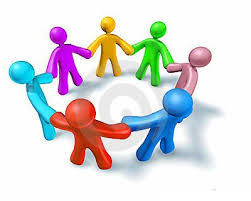 De eerste zorg blijft om samen met alle betrokkenen in en om school een zodanig klimaat te scheppen dat eenieder zich daarin prettig voelt. Er moet een sfeer van vertrouwen en veiligheid zijn. Pas als een kind zich veilig voelt, kan het zich ontwikkelen. De wijze waarop kinderen en volwassenen met elkaar omgaan, vormt de grondslag voor het pedagogisch klimaat.Heb vertrouwen in jezelf en heel belangrijk: Je mag zijn wie je bent! Door vertrouwen in jezelf blijf je bij je eigen kracht;Je ontdekt wie je bent, wat je voelt, kan, denkt, vindt en wilt;Je durft jezelf te zijn zodat je talenten en mogelijkheden tot bloei komen;Doorzetten en bijstellen ook als het even tegen zit!Verantwoordelijkheid voor eigen leerprocesLeerlingen presteren beter als zij intrinsiek gemotiveerd zijn dan wanneer ze cijfers en beloningen krijgen. Het leerproces van kinderen wordt gestimuleerd als zij de leersituatie functioneel en betekenisvol vinden en zich eigenaar voelen van hun leerproces. Daar zetten wij op in!Vanuit een open en positieve houding van leerkrachten wordt de ontwikkeling van leerlingen centraal gesteld met daarbij de volgende 4 pijlers:Doelgericht werken;Samenwerken;Denken in onderwijsbehoeften;De leerkracht die ertoe doet!TalentonderwijsOp obs De Veenvlinder willen we dat leerlingen kunnen doen waar ze goed in zijn en waar ze zelf verder in willen groeien. Naast het aanbieden van de basiskennis op het gebied van taal, lezen en rekenen staat brede talentontwikkeling centraal.Eén van de grootste veranderingen die bij de start van de fusieschool (1 aug. 2016) is doorgevoerd, is dat vakken meer geïntegreerd aangeboden worden. Ook vanuit de overheid wordt steeds meer gepleit om samenhang in het leerstofaanbod voor wereldoriëntatie te krijgen. Hierbij wordt gestimuleerd om relaties te leggen met andere vakgebieden als bijvoorbeeld taal en de creatieve vakken (zie ‘Wereldoriëntatie in de kijker’ van Inspectie van onderwijs - januari 2016).  Naast het aanbieden van kennis, willen we ook de vaardigheden van de leerlingen vergroten. De zogenaamde 21e -eeuwse vaardigheden die meer en meer nodig zijn voor ‘De wereld van morgen’. 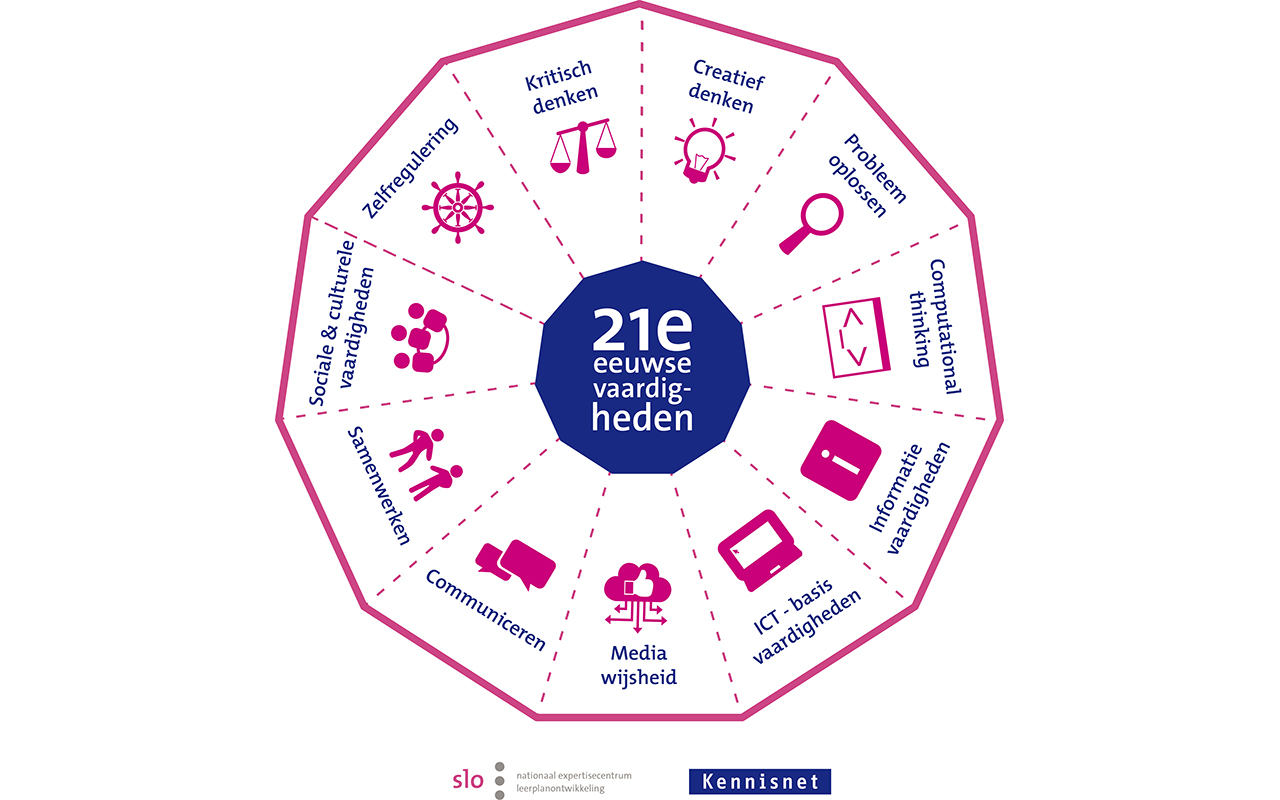 Daarom werken we met de methode Alles-in-1: - Samenhangend onderwijs! Hierdoor ontstaan positieve effecten als: 				Nieuwsgierigheid en leergierigheid van leerlingen neemt toe;Leerkrachten vinden hun onderwijs betekenisvoller;Ouders raken meer betrokken.Groen, duurzaam & gezondOp obs De Veenvlinder vinden we het belangrijk dat er ruime aandacht is voor een frisse, duurzame en groene leeromgeving. Dit zal bijdragen aan betere leerprestaties en een gezonde en actieve leefstijl bij kinderen.  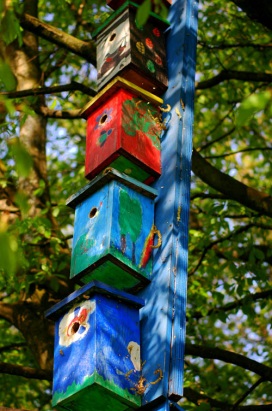 Onder het motto ‘Jong geleerd is oud gedaan’ zijn we ervan overtuigd dat we tijdens de basisschoolperiode een belangrijke basis kunnen leggen voor de toekomstige (on)gezondheid. Een deel van de gezondheidsproblemen op volwassen leeftijd is al in de jeugd te voorkomen, of uit te stellen door gezond gedrag te stimuleren. Daarnaast willen we kinderen aandacht voor het milieu en duurzaamheid bijbrengen door hen hier op jonge leeftijd al mee in aanraking te brengen. In het Schoolplan 2019-2023 van obs De Veenvlinder zijn betreffende profielkenmerken uitgewerkt in concrete doelen. 3 DE ORGANISATIE VAN HET ONDERWIJS3.1 Organisatie van de schoolStichting Baasis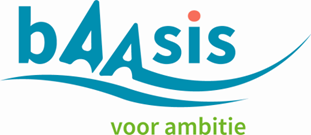 Obs De Veenvlinder is een openbare school en maakt deel  uit van overkoepelende organisatie Stichting Openbaar Onderwijs Baasis. Stichting Baasis is een lerende en ambitieuze organisatie voor basisonderwijs waar ieder kind welkom is. De stichting is verantwoordelijk voor het primair openbaar onderwijs in de gemeenten Haren en Tynaarlo. De organisatie bestaat uit 13 basisscholen.  Voor meer info aangaande stichting Baasis verwijzen naar de de website: www.stichtingbaasis.nlIn de onderbouw wordt gewerkt met heterogene groepen (groep 1, 2 en instromers) waarbij nieuwe 4-jarigen steeds groepsgewijs instromen na een vakantie.  Voor de inhoudelijke beschrijving van het onderwijsaanbod, zie  Hoofdstuk 3 (Beredeneerd aanbod in de groepen 1 en 2).Tijdens de kernvakken wordt gebruik gemaakt van Expliciete Directe Instructie (EDI). De hoofdkenmerken van deze instructievorm zijn:Controleren van begrip: tijdens het lesgeven wordt voortdurend gecontroleerd of alle leerlingen ook écht tot leren komen;Uitleggen: lesgeven door te vertellen;Voordoen: Lesgeven door –zoveel mogelijk- gebruik te maken van materiaal;   Hardop denken: lesgeven door hardop te denken, het zogenaamde ‘modelen’.De lokalen grenzen allen aan een leerplein. De leerlingen hebben geen vaste werkplek, maar een eigen laatje. Ze pakken bij binnenkomst hun laatje en gaan naar een eigen gekozen werkplek gaan. Bij de start van de dag wordt de dagplanning doorgespreken zodat de leerlingen weten waar ze aan toe zijn.Er wordt gewerkt met dag- en weektaken.De actieve betrokkenheid van de leerlingen wordt gestimuleerd door de inzet van coöperatieve werkvormen, gebruik van wisbordjes en beurtgevers en samenwerkplekken.Het meubilair van de leerlingen is divers. Er zijn ‘gewone’ leerlingensets in iedere groep, groepstafels met bankjes, wiebelkrukken, sta-plekken, deskbikes, kortom veel variatie. Er is iets te kiezen.Alle zaak- en creatieve vakken worden aangeboden d.m.v. projectonderwijs via de methode Alles-in-1. Daarnaast werken we met de methode Alles Apart. Dit is de taallijn die alle facetten van de taal in zich heeft: grammatica, woordenschat, spelling, werkwoordspelling, technisch- en begrijpend lezen en stellen.3.2 Het teamHet team van obs De Veenvlinder bestaat uit:27 leerkrachten. Twee vakleerkrachten voor bewegingsonderwijs;Een directeur verantwoordelijk voor alle beleidsmatige zaken van de schoolEen coördinator die alle organisatorische zaken op school coördineert en de directeur ondersteuntEen intern begeleider (IB), zij coördineert alles rondom de leerlingenzorg op schoolTwee leerkrachtondersteuners en een onderwijsassistent, zij begeleiden kleine groepjes leerlingen en ondersteunen leerlingen die Passend Onderwijs krijgen;Een conciërge die allerlei huishoudelijke en ondersteunende taken uitvoert;Op De Veenvlinder kiezen we voor specialisatie binnen het team door coördinatoren op te leiden op diverse gebieden. Een coördinator bewaakt samen met de intern begeleider en directie de kwaliteit van hun deelgebied van het onderwijs, is daarnaast voor het team een vraagbaak en stimulator en zorgt voor een planmatige aanpak bij veranderingen.Inmiddels beschikken we op school over een technisch leescoördinator, een taal- en rekencoördinator, een coördinator ontwerpend & ontdekkend leren en een specialist hoogbegaafdheid. Voor de methode Alles-in-1 zijn twee coördinatoren aangesteld, zij coördineren alle zaken rondom ons projectonderwijs. Er zijn twee coördinatoren voor de sociale vaardigheidsmethode Kanjer. Tot slot heeft de school twee cultuurcoördinatoren.De groepsleerkrachtDe groepsleerkracht geeft dagelijks les, observeert de kinderen en registreert de vorderingen. Hij/zij is het eerste aanspreekpunt van de ouders. We streven ernaar dat er niet meer dan twee leerkrachten voor een groep staan.Leerkrachten voeren wekelijks, zowel schriftelijk als mondeling, overleg over de dagelijkse gang van zaken in hun groep. Naast de zorg voor de eigen groep vervult elke leerkracht ook groeps- overstijgende taken in en buiten de school.Intern begeleiderDe intern begeleider Tineke Boerma is verantwoordelijk voor de leerlingenzorg op de school. Zij ondersteunt de leerkrachten bij het signaleren, analyseren en hulp bieden bij onderwijs-, leer- en gedragsproblemen. De organisatie van de zorg staat uitgebreid beschreven in Hoofdstuk 4: De ondersteuning voor kinderen.ICT-erDe afgelopen jaren heeft ICT een steeds prominentere rol ingenomen in het onderwijs. Leerstof wordt aantrekkelijk op visuele en auditieve wijze gepresenteerd, leerlingen verwerken opdrachten individueel en krijgen feedback op maat en de mogelijkheden om jezelf creatief te uiten, zijn eindeloos. Daarbij dient continue afgewogen te worden of ICT als middel effectief inzetbaar is, of dat de inzet ervan een doel op zich geworden is.De ICT-ers van obs De Veenvlinder zijn de kartrekkers die zich met bovenstaande ontwikkelingen bezighouden. Ze enthousiasmeren het schoolteam, gaan onderling de discussie met elkaar aan over de inzetbaarheid van mogelijke tools en verbinden ICT en didactiek zoveel mogelijk. Daarnaast houden ze zich ook bezig met het beheren en onderhouden van:De netwerkomgevingen waarin de collega’s werkenHardwareDe schoolwebsiteBedrijfshulpverlener (BHV)Als in school iets gebeurt (iemand bezeert zich, er breekt brand uit, etc.), zijn het de bedrijfshulpverleners die actie ondernemen. Zij zijn verantwoordelijk voor het plannen en uitvoeren van een ontruimingsoefening en vervolgens het evalueren en bijstellen van het ontruimingsplan. Zij volgen jaarlijks een training. Vakleerkrachten gymnastiekDe gymlessen voor de groepen 3 t/m 8 worden twee keer in de week verzorgd door een vakleerkracht. De lessen worden gegeven in naastgelegen sporthal ‘Groote Veen’.StagiairesWe vinden het belangrijk dat er nieuwe collega's worden opgeleid en bieden daarom stageplaatsen aan. Eerste-, tweede- en derdejaars Pabostudenten geven onder begeleiding van de groepsleerkracht les aan een groep. De stagiaires worden in hun vierde jaar LIO-student (leerkracht in opleiding). Zij worden dan in staat gesteld om na een inwerkperiode zelfstandig voor de klas te staan om zo goed mogelijk te worden voorbereid op de arbeidsmarkt. Op onze school is ook plaats voor snuffelstages en stagiaires onderwijs-/ klassenassistent.Lesuitval en vervangingBinnen de scholen van Stichting Baasis streven we ernaar dat het onderwijs zoveel mogelijk ongestoord voortgang heeft en er in principe geen groepen naar huis worden gestuurd. Helaas is het gezien de huidige krapte op de onderwijsmarkt steeds lastiger om vervangers voor de groepen te krijgen. Bij ziekte of andere afwezigheid van een leerkracht kunnen de volgende oplossingen worden gebruikt:Vervanging vanuit de centrale invallerspoule;Een parttime leerkracht of duo partner van de eigen school inzetten;Als dit niet lukt, kan in hoge mate van uitzondering een groep kinderen naar huis gestuurd worden. Hierbij worden de volgende regels in acht genomen:Als het van tevoren bekend is, worden ouders geïnformeerd zodat opvang geregeld kan worden.In geval van onverwachte uitval van een leerkracht wordt er contact gezocht met thuis of met het opvangadres. Wanneer er geen opvang mogelijk is blijven de leerlingen op school.3.3 Organisatie van de leerstofAan de basisvaardigheden rekenen, taal, spelling en lezen wordt veel aandacht besteed. Dit gebeurt vooral tijdens de ochtenden. Na de instructie (volgens Expliciete Directe Instructie – EDI) kunnen de kinderen zelfstandig aan het werk. De leerkracht begeleidt het zelfstandig werken. Uiteraard wordt er -waar nodig- verlengde instructie of pre teaching gegeven. Er worden voor leerlingen die meer uitdaging nodig hebben, verkorte instructies ingezet, extra opdrachten al dan niet vanuit de methoden en verdiepingsonderdelen uit ‘Levelwerk’ aangeboden. Als een niveau bereikt is, gaat het kind verder. Door tussentijds vooruit te toetsen, kan er verdieping plaatsvinden of compacten en/of verrijken van de leerstof.  Daarnaast zijn er vaste toetsmomenten gekoppeld aan het rapport(folio). Door op deze manier te werken blijven kinderen uitgedaagd, ze kunnen immers verder. Ook kunnen kinderen die meer herhaling en oefening nodig hebben dit binnen de bestaande structuur krijgen. Niemand is een uitzondering, iedereen werkt op zijn/ haar eigen niveau.Beredeneerd aanbod in groep 1 en 2In de onderbouw krijgen de leerlingen spel georiënteerd onderwijs aangeboden. Onze leerlingen krijgen de ruimte om spelend en ontdekkend te leren. De inrichting van de lokalen, het zogenaamde vlinderplein (de hal), de hoeken en het buitenplein, maar ook de activiteiten zijn gekoppeld aan te leren doelen. Er is een zeer gevarieerd aanbod van materialen (ontwikkelingsmateriaal, ongevormde materialen zoals klei en water, creatieve materialen, bouwmaterialen).De lokalen zijn ingedeeld naar interesses. Er is een lab, een bouwplaats, een atelier en een ‘taalkabaal’lokaal. Door groepsdoorbrekend te werken, kunnen onze leerlingen vanuit hun eigen interesse kiezen. Er wordt gebruik gemaakt van het Digikeuzebord. Hierin plannen de leerlingen zelf hun activiteiten. Het bord wordt ook gebruikt door de leerkrachten om bij te houden welke doelen gehaald zijn en welke doelen nog aandacht nodig hebben. Deze doelen zijn gericht op de leerlijnen:
rekenen (o.a. omgaan met de telrij, hoeveelheden en getallen, construeren, meten, tijd en geld)Taal (mondelinge taal, auditieve waarneming, beginnende geletterdheid);Sociaal-emotionele ontwikkeling;Motoriek.Activiteiten vinden plaats in de kring, in de hoeken, in kleine kringen of in een klein groepje. We proberen daarbij zo veel mogelijk aan te sluiten bij de ontwikkeling van het kind. Het gaat o.a. om spelactiviteiten, gespreksactiviteiten, beeldende activiteiten maar ook voorbereidende lees-, schrijf- en rekenactiviteiten.Na het voorbereidend lezen, schrijven en rekenen in de kleutergroepen wordt in groep 3 een start gemaakt met de leermethodes.Aanvankelijk lezen in groep 3In groep 3 wordt voor aanvankelijk lezen de methode Lijn 3 Gebruikt. Deze methode sluit aan op het kleuteronderwijs en werkt stapsgewijs om het lezen en schrijven zo aantrekkelijk mogelijk aan te bieden. Projectonderwijs: leren met samenhangWe besteden veel aandacht aan projectonderwijs . Dit doen we met behulp van de methode Alles-in-1. We bieden de wereld-oriënterende vakken als geschiedenis, aardrijkskunde, natuur en techniek, maar ook de creatieve vakken als handvaardigheid, tekenen, drama en muziek, in projectvorm aan. We willen hiermee recht doen aan verschillen in capaciteit, talenten van kinderen en manieren van leren.Een aantal keer per jaar worden deze projecten afgesloten met een tentoonstelling of optreden voor ouders/verzorgers.  Zie hiervoor de jaarkalender van De Veenvlinder.Alles-in-1 komt tegemoet aan de verschillende manieren van leren: 
Logisch: De wereld bestaat niet uit losse vakken. Alles heeft met elkaar te maken en alles wat je leest, hoort en zegt is taal. De onderwijspraktijk bestaat vaak uit het ‘hoppen’ van het ene naar het andere vak en daarmee ‘hop’ je ook telkens van de ene naar de andere belevingswereld.
Motiverend: Nieuwsgierigheid en verwondering zijn de belangrijkste voorwaarden om tot leren te komen. Door de vakken binnen één thema te houden, schep je ruimte voor betrokkenheid en wordt de natuurlijke nieuwsgierigheid van ieder kind geprikkeld. Daarnaast biedt Alles-in-1 vele differentiatiemogelijkheden en dagelijks afwisselende werkvormen en vaardigheden. Dit zorgt voor een brede ontwikkeling én zelfvertrouwen.
 Samenhang: In de Wet op het Primair Onderwijs staat beschreven dat de verplichte vakken zoveel mogelijk in samenhang moeten worden aangeboden. Ook in de kerndoelen wordt het belang van vakkenintegratie meerdere malen onderstreept. Meer uitgebreide informatie over de methode Alles-in-1 is te vinden op www.alles-in-1.org TaalonderwijsIn de groep 5 t/m 8 werken we met de methode Alles Apart en Alles in 1.  In de hoofdstukken van Alles Apart worden alle vaardigheden aangeleerd, om vervolgens in de Alles in 1 projecten verder te worden ingeslepen. Spelling, werkwoordspelling, grammatica, woordenschat, technisch- en begrijpend lezen worden in samenhang aangeboden binnen deze projecten.  De lesboeken en werkboeken zijn uitgewerkt op 6 niveaus; iedere leerling werkt met: een lesboek per jaar en een themaboek per project; een werkboek op eigen niveau; een spellingklapper, met tabbladen waarop alle spellingregels in het kort beschreven staan. RekenonderwijsMet ingang van dit schooljaar werken we met de nieuwe rekenmethode Pluspunt 4. In groep 8 wordt dit jaar nog gewerkt met de oude methode Wereld in getallen.  Het is niet wenselijk om leerlingen in het laatste jaar van de basisschool met een andere rekenmethode te laten werken.  Dit voorkomt verwarring door de net andere rekentaal of net andere oplossingsstrategie dan ze gewend zijn.Gezonde School & vakleerkracht 2.0De Veenvlinder is inmiddels in het bezit van 2 Gezonde School vignetten, namelijk voor de domeinen Bewegen & sport en Voeding.Naast de gymlessen die gegeven worden door speciaal opgeleide vakleerkrachten, hebben de leerlingen meerdere beweegmomenten per jaar zoals:De jaarlijkse sportdag en Koningsspelen voor alle groepen;Diverse sporttoernooien die door de vakleerkrachten georganiseerd worden;(Vrijwillige) deelname aan de 4-mijl.Daarnaast willen we ‘bewegend leren’ steeds meer introduceren binnen de lessen en hebben we bij ons nieuwe schoolgebouw, een groen en avontuurlijk plein gerealiseerd, waar de leerlingen uitgedaagd worden tot spelen en bewegen.De vakleerkracht 2.0 heeft met ingang van het schooljaar 2019-2020 een verbreding van zijn rol als vakdocent in het kader van vitaal burgerschap (lifestyle c.q. gezonde school). Samen met de het team neemt de vakleerkracht initiatieven voor de verschillende beweegthema’s. De vakleerkracht is onderdeel van het team van de school. Hierdoor is hij mede onderdeel van de visieontwikkeling van de school, heeft hij directe inbreng met zijn expertise, kan (meer dan nu) in het jaarprogramma ook vooraf meedenken over het plannen van activiteiten. Daarbij kan hij leerkrachten ondersteunen bij de beweegonderdelen (ook vv).Naast het thema voeding in de methode Alles-in-1, worden in alle groepen smaaklessen aangeboden. Smaaklessen is een lesprogramma voor kinderen in groep 1-8. Het ervaren en beleven van voedsel staat centraal. Met deze Smaaklessen hebben we als doel dat kinderen weten waar hun eten vandaan komt, meer nieuwe producten gaan proeven, meer interesse krijgen in hun eten en zo gezonder en duurzamer gaan kiezen. In alle groepen komen de onderstaande vijf thema’s aan bod. Smaak 	Wat is smaak? Welke zintuigen heb je? Durf je nieuwe soorten eten te proeven? Gezond eten Waarom heb je eten en drinken nodig? Waarom heeft je lijf meer aan fruit en brood dan  aan chips en roze koeken?Voedselproductie 	Welke weg heeft je eten afgelegd voor het op je bord terecht kwam?                              Hoe zit het met eten en duurzaamheid?Consumentenvaardigheden Wat kun je in de winkel kopen? Wat staat op het etiket? 5.    KokenNatuur en Milieueducatie In ons Projectonderwijs (Alles - in - 1) zit jaarlijks een 5 weken durend thema in relatie met natuur en milieu. Ook in de andere thema’s wordt gekeken of we daar natuur en milieu kunnen verweven. Niet voor niets hebben we ‘Groen, gezond en duurzaam’ hoog in het vaandel staan.Hierin worden we actief gesteund door het IVN (Instituut voor Natuurbeschermingseducatie) die de projecten voor NME verzorgt, ondersteunt en uitlegt aan leerkrachtenteams. VerkeerseducatieWij vinden het belangrijk dat op onze school aandacht is voor een veilige deelname aan het verkeer en de Veenvlinder is dan ook in het bezit van het Drents verkeersveiligheidslabel.Vanaf groep 1 besteden aandacht aan verkeer in thema’s en vanaf groep 4 in de methode Alles in 1.De leerlingen van groep 7 doen het praktisch en theoretisch verkeersexamen en in groep 8 besteden we naast de thema’s aandacht aan het fietsen naar het voortgezet onderwijs.Sociaal emotionele vormingVoor sociaal emotionele vorming maken we gebruik van de Kanjermethode. 
Wij willen dat kinderen vertrouwen hebben in zichzelf, dat ze trots mogen zijn op wie ze zijn en dat sociale vaardigheden aan de basis liggen van hun functioneren in de maatschappij.                                                                                                                                                BewegingsonderwijsStichting Baasis vindt beweging voor al haar leerlingen belangrijk, daarom worden op alle scholen van Baasis de gymlessen voor de groepen 3 t/m 8 twee keer per week gegeven door speciaal daarvoor opgeleide vakleerkrachten. Zie verder ‘Gezonde School en vakleerkracht 2.0’.Leerlingen uit de groepen 1 en 2 krijgen bewegingsonderwijs van hun eigen leerkracht. Deze lessen vinden plaats in het inpandige speellokaal.CultuureducatieOp het gebied van creatieve vorming hebben we als school ondersteuning van de Stichting Kunst en Cultuur Drenthe. Dit houdt in dat de kinderen structureel lessen en projecten volgen in de verschillende kunstdisciplines. Ook bezoeken de kinderen professionele voorstellingen en projecten op het gebied van muziek, drama een beeldende vorming. Twee leerkrachten hebben zich geschoold tot cultuurcoördinator om zo meer richting te geven aan cultuureducatie bij ons op school.  De leerkrachten van onze school krijgen via kunstbegeleidingen, gegeven door specialisten van Kunst & Cultuur Drenthe, bijscholing in de verschillende kunstvakken. Er wordt aandacht besteed aan de kunstdisciplines audiovisueel, beeldend, dans, drama, literatuur, nieuwe media en muziek. Het aanbod voor cultuureducatie wordt mogelijk gemaakt door samenwerking van o.a. Kunst en Cultuur Drenthe, het ICO en de bibliotheek. 3.4 Onderwijs aan nieuwkomers: De TaalklasIn februari 2017 is obs De Veenvlinder gestart met een Taalklas. De taalklas is bedoeld voor de kinderen van 4 t/m 12 die korter dan één jaar in Nederland zijn en de Nederlandse taal nog niet machtig zijn. Van maandag t/m vrijdag krijgen de kinderen klankles, leren ze nieuwe woorden en krijgen ze specifieke oefeningen in het spreken van de Nederlandse taal. Ook rekenen en lezen staat dagelijks op het programma.  Daarnaast vinden wekelijk TeamUp lessen plaats.  Dit zijn gestructureerde sport-, spel- en bewegingsactiviteiten waarbij kinderen leren hoe ze met hun gevoel moeten omgaan. De vaardigheden die ze hierbij opdoen, zijn gekoppeld aan sociaal-emotionele thema’s die van pas komen in hun dagelijks leven.De Taalklas van de Veenvlinder zal vanaf medio december 2021 ook het onderwijs verzorgen aan kinderen die wonen in het AZC aan de mw. Bahler Boermlaan in Paterswolde. 
De Taalklas is gehuisvest in het voormalige gebouw van de Daltonschool aan de Esweg.3.5 Onderwijs aan meer- en hoogbegaafde leerlingen: De Delta aanpakDankzij de inzet van NPO gelden (Nationaal Programma Onderwijs) en bovenschoolse bekostiging kunnen we ons op de Veenvlinder de komende jaren specifiek richten op de organisatie en invulling van het onderwijs aan meer-en hoogbegaafde leerlingen. We noemen dit de Delta aanpak.
Henk Jaap Rijks (hoogbegaafdheidsspecialist in opleiding) gaat iedere maandag aan de slag met leerlingen uit de leerjaren 4 t/m 8 voor wie een Delta-aanpak een passende aanvulling is op het onderwijsaanbod. Eens in de twee weken is Henk jaap ook op donderdagochtend op school aanwezig.4 BEGELEIDING EN ONDERSTEUNING VOOR LEERLINGEN 4.1 Begeleiding en ondersteuningVoor een adequate uitvoering van de begeleiding en ondersteuning van alle leerlingen hanteert de school de volgende uitgangspunten:een cyclische en planmatige zorgstructuur ingedeeld in vier perioden in een schooljaar;systematisch volgen van de ontwikkeling van leerlingen m.b.v. observaties, Kanjer- vragenlijsten, methode-gebonden toetsen en onafhankelijke toetsen;analyse van bovengenoemde observaties, resultaten en toetsen op leerlingniveau; ondersteuning van leerkrachten door IB’ers (intern begeleiders) in de vorm van leerling- en groepsbesprekingen en vraag gestuurd;extra ondersteuning voor leerlingen passend bij hun pedagogische en/of didactische onderwijsbehoeften;gestructureerde en planmatige extra ondersteuning voor leerlingen met specifieke onderwijsbehoeften van pedagogische of didactische aard zo nodig beschreven in een eigen leerlijn;betrokkenheid van ouders bij de planmatige uitvoering van de ondersteuning aan leerlingen;adequate procedures voor instroom, doorstroom en uitstroom van leerlingen;procedures voor verlengen en versnellen van onderwijstijd van leerlingen; het Baasis Zorg Team (BZT) of externe ketenpartners inschakelen als er sprake is van handelingsverlegenheid van de school of specifieke onderzoeksvragen; centrale opslag van leerling-gegevens in digitale en papieren leerling-dossiers.Begeleidingsstructuur Om alle leerlingen zo goed mogelijk te volgen in hun ontwikkeling is het schooljaar in vier periodes verdeeld. Het volgen van leerlingen en daarop doelmatig handelingsgericht anticiperen vindt plaats in een cyclisch systeem. Op deze manier wordt de begeleiding en ondersteuning van leerlingen een doorlopend proces. Naast het volgen en observeren van leerlingen tijdens de instructies, de verwerking en de resultaten van methodegebonden toetsen worden leerlingen van de groepen 3 t/m 8 tweemaal per jaar conform de toetskalender gevolgd en getoetst door de groepsleerkracht m.b.v. methode onafhankelijke toetsen (Cito) en op sociaal-emotioneel vlak met de Kanjervragenlijst. De Citotoetsen vinden plaats in de tweede en vierde periode. In de leerlingenbespreking tussen leerkracht(en) en de intern begeleider, die minimaal 3 x per jaar plaatsvinden worden leerlingen besproken metopvallende resultaten en/of zorgen; een handelingsplan;faciliteiten passend onderwijs;een arrangement van een expertisecentrum; een individuele leerlijn en/of OPP (Ontwikkelperspectief)In de groepsbesprekingen tussen leerkracht(en) en Coördinator Passend onderwijs (intern begeleider) wordt besprokende resultaten van de groep;de effectiviteit van het onderwijsaanbod;de effectiviteit van de pedagogische en didactische aanpak van de groep en de subgroepen;aanpassen en bijstellen van de pedagogische en didactische aanpak;beschrijving van bovengenoemde in plannen en evaluaties daarvan.Verlengen of versnellenDoubleren of zittenblijven is een term, die niet meer gehanteerd wordt. Het uitgangspunt in het onderwijs is dat leerlingen een ononderbroken ontwikkelingslijn volgen. In specifieke situaties kan de school ervoor kiezen om voor leerlingen de onderwijstijd op de basisschool te verlengen of te versnellen. Herhalen van de leerstof of de leerstof van een jaar overslaan, zoals bij een doublure of een klas overslaan in het leerstofjaarklassensysteem aan de orde was, komt nu niet meer voor.Bij een ontwikkeling, die meer tijd vraagt, wordt het leerstofaanbod aangepast. NT2 leerlingenLeerlingen met een verblijfstatus die vanuit het land van herkomst als vluchteling in Nederland zijn gekomen krijgen in de taalklas van de Veenvlinder een intensieve onderdompeling in de Nederlandse taal. Als de vooraf gestelde (Lowan) doelen zijn bereikt kunnen de leerlingen na 40 tot 60 weken onderwijs in de taalklas, geheel of gedeeltelijk het onderwijsaanbod in de reguliere groep vervolgen.Ouders en schoolOuders en school zijn partners in de ontwikkeling van en zorg rondom de leerlingen. De school streeft naar een goede samenwerking. Betrokkenheid van ouders bij het onderwijs van hun kinderen acht de school van groot belang. Des te meer overeenstemming er bestaat in aanpak en begeleiding tussen ouders, onderwijsgevenden en het kind, des te beter de leerling tot zijn of haar recht komt en zich kan ontwikkelen.De leerkracht is het eerste aanspreekpunt voor ouders/ verzorgers voor vragen, bespreken van zorgen of de voortgang van hun kinderen. Ouders/verzorgers kunnen altijd een afspraak maken voor overleg met de leerkrachten.Op verschillende momenten zijn er geplande overlegmomenten met ouders/verzorgers om de voortgang van de leerlingen te bespreken. Deze vinden plaats na de toetsperiodes in januari-februari en in juni-juli. De kinderen ontvangen dan ook een rapportfolio. Handelingsplannen, individuele leerlijnen en evaluaties daarvan worden met ouders/verzorgers besproken. Daar waar de intern begeleider betrokken is bij het opstellen en/of uitvoeren daarvan, is ook zij bij het overleg aanwezig. Leerlingen met specifieke onderwijsbehoeften voortvloeiend uit leer-, gedrag- of sociaal-emotionele problemen of specifieke talenten, belemmeringen of beperkingen vragen om aanpassingen in het pedagogisch en didactisch aanbod. De intern begeleider is bij het opstellen daarvan betrokken. Enkele leerlingen met specifieke onderwijsbehoeften hebben faciliteiten Passend Onderwijs. De leerkrachtondersteuners en onderwijsassistent hebben een belangrijke rol in de begeleiding van deze leerlingen. Zij kunnen ook aanwezig zijn bij de voortgangsgesprekken. Ambulant begeleiders, bijvoorbeeld van leerlingen met een cluster 2 arrangement, zijn betrokken bij de voortgangsbesprekingen met de ouders/verzorgers. 4.2 De speciale zorg voor kinderen met specifieke behoeftenPassend OnderwijsPassend Onderwijs is de wijze waarop onderwijs wordt georganiseerd voor leerlingen die extra en passende ondersteuning nodig hebben om zich naar hun capaciteiten te kunnen ontwikkelen. Het gaat hierbij zowel om lichte als zware ondersteuning, bijvoorbeeld in de vorm van extra begeleiding op school, aangepast lesmateriaal, hulpmiddelen of onderwijs op een speciale school. Passend onderwijs is geen ‘schooltype’. De scholen in een Samenwerkingsverband maken onderling afspraken over hoe ze ervoor kunnen zorgen, dat alle leerlingen onderwijs ontvangen, dat aansluit bij hun behoeften en mogelijkheden. BaasisZorgTeamBinnen Stichting Baasis is een expertiseteam, het Baasis Zorg Team, BZT samengesteld om de scholen te ondersteunen en te adviseren bij hun hulpvragen.  Dit BZT bestaat uit een onderwijskundig beleidsmedewerker van Stichting Baasis, twee orthopedagogen, een voormalig ambulant begeleider REC 3 en een bovenschoolse IB ‘er. Het BZT draagt zorg voor de beoordeling van aanvragen en toedeling van middelen om beter tegemoet te kunnen komen aan de specifieke onderwijsbehoeften van leerlingen. Een observatie of nader onderzoek kunnen behoren tot de adviezen. Als extra interventies onvoldoende resultaat opleveren kan blijken, dat de school niet langer de best passende onderwijsplek is voor de leerling. Dan dient de school in samenwerking met de ouders en het BZT een andere, beter passende plek te zoeken in het regulier of speciaal (basis)onderwijs. Externe ketenpartnersLeerlingen waarover de school zorgen heeft m.b.t. problemen, die zich uiten in de thuissituatie en/of op school kunnen na toestemming van de gezaghebbenden ingebracht worden in het Zorg Advies Team (ZAT – Sociaal Team Eelde-Paterswolde, jeugdarts GGD, Schoolmaatschappelijk Werk en intern begeleiders) Bij opvoedproblemen of zorgen omtrent de ontwikkeling en het welbevinden van leerlingen kunnen ouders ondersteuning krijgen van Sociaal Team Eelde - PaterswoldeSchoolmaatschappelijk werk Jeugdverpleegkundige of jeugdarts van de GGD DrentheBij zorgen omtrent de ontwikkeling, capaciteiten en faciliterende en belemmerende factoren van leerlingen kunnen ouders verwezen worden naar onderzoeksinstanties voor nader onderzoek en eventuele behandeling, zoals Accare, OCRN, Molendrift, Yorneo, Timpaan, enz. Bij zorgen omtrent de veiligheid van leerlingen in de thuissituatie en de voorwaarden voor een veilige en gezonde ontwikkeling wordt er gehandeld volgens de Wet ‘Verplichte Meldcode Huiselijk Geweld en Kindermishandeling’. De school kan een melding doen bij ‘Veilig Thuis Drenthe’, als zij zorgen heeft en dit ondersteund ziet door concreet waarneembare feiten. Ouders/verzorgers worden op de hoogte gesteld als de school besluit een melding te doen.  5 DE OUDERS5.1 Contacten met de leerkrachtWe vinden de driehoek leerling – ouders – school erg belangrijk.Aan het begin van het schooljaar vindt er in elke groep een informatieavond plaats. Hierin wordt in grote lijnen verteld over het reilen en zeilen in de groep en hoe het toekomstige schooljaar eruit zal zien. Naast deze informatieavonden zijn er drie structurele contactmomenten in het schooljaar. Allereerst is daar na ongeveer 4 weken, het startgesprek. Vervolgens zijn er twee voortgangsgesprekken, één in februari en één aan het einde van het schooljaar. Bij alle gesprekken willen we graag dat de leerlingen bij de gesprekken aanwezig zijn. De periode waarin deze gesprekken plaatsvinden, zijn te vinden in de schoolkalender. Voor alle gesprekken krijgt u ruim van tevoren via Parro een uitnodiging. Tussentijds kunt u natuurlijk altijd een afspraak met de leerkracht maken om over uw kind te praten. Alle leerlingen krijgen twee keer per jaar een rapportfolio mee, in februari en in juni met uitzondering van de kinderen die gedurende het schooljaar instromen.Bij het startgesprek aan het begin van het schooljaar, kunt u – in de onderbouw- als ouder de leerkracht informeren over uw kin(eren). In de midden- en bovenbouw zullen de kinderen zelf zoveel vertellen met evt. aanvullingen van ouders.  Op de Veenvlinder willen we graag samen met ouders en hun kinderen optrekken aangaande de ontwikkeling van de kinderen. We streven tenslotte samen hetzelfde doel na: het beste voor elk kind. 5.2 Betrokkenheid van oudersWij vinden het belangrijk dat ouders betrokken zijn bij de ontwikkelingen op onze school. Dit kan op verschillende manieren. Ouders maken deel uit van de medezeggenschapsraad en de oudervereniging, maar helpen ook mee bij de verschillende activiteiten binnen en buiten de klas.Ouderhulp wordt zeer gewaardeerd en als zinvolle ondersteuning en verrijking van de school ervaren. Ouders die ondersteunende activiteiten verrichten doen dit in overleg met de leerkrachten. De leerkrachten blijven verantwoordelijk.Als school vinden wij het belangrijk dat er een goede communicatie is tussen ouders, school en kind  Het sociaal-emotioneel functioneren, de werkhouding en de schoolprestaties van uw kind(eren) kunnen hierdoor toenemen. Kinderen leren beter en gaan met plezier naar school wanneer hun ouders zich betrokken voelen bij de school.Goede communicatie draagt er ook aan bij dat ouders en school zij aan zij staan en dit is gunstig voor het werkplezier van de leerkrachten en het vertrouwen van de ouders in de school. We hebben immers een gemeenschappelijk belang en dat is om uw kind zich zo optimaal mogelijk te laten ontwikkelen.Met ingang van dit schooljaar maken we voor de communicatie tussen leerkracht(en) en ouders(s) gebruik van Parro, een beveiligde berichtenapp van Parnassys (ons leerlingadministratie- en volgsysteem).  Bijgaand treft u ter voorbereiding op het eerste oudergesprek, het zogenaamde ´omgekeerde oudergesprek´, een vragenlijst aan. Deze vormt het uitgangspunt om met u als ouders in gesprek te gaan: Hoe kijkt u aan tegen het welbevinden van uw kind? Waarin vindt u uw kind een kei? Wat zijn volgens u aandachtspunten voor school m.b.t. de ontwikkeling van uw kind?Wat werkt goed en wat werkt niet goed in de benadering naar uw kind? Vragen waar u als ouder (evt. na overleg met uw kind) het beste een antwoord op kunt geven. Het doel van het omgekeerde oudergesprek is dat u vertelt over uw kind en de leerkracht verhelderings- of verdiepingsvragen kan stellen. Het gesprek is bedoeld voor alle groepen.We stellen het op prijs als de leerlingen van de groepen 6 t/m 8 bij dit gesprek aanwezig zijn.De gesprekkencyclus voor het komend schooljaar zal er als volgt uit komen te zien:Eind september:	Startgesprek – 10 minutenMedio februari :	15-minutengesprek en rapportfolioBegin juli:		10-minutengesprek en rapportfolioWanneer, tijdens het gesprek, blijkt dat de 10 min. (en 15 min. bij het 2e gesprek in febr.) niet voldoende zijn, wordt een aanvullend gesprek ingepland op een ander tijdstip.  Vanzelfsprekend kunt u altijd tussendoor een afspraak met de leerkracht van uw kind maken of als de leerkracht daartoe aanleiding ziet, nemen wij contact met u op.Intakegesprek met ouders van startende leerlingenVoordat een bijna 4-jarige voor het eerst naar school gaat, krijgen ouders per mail van de leerkracht een intakeformulier opgestuurd met het verzoek deze in te vullen.  Vervolgens wordt er een afspraak gemaakt om dit intakeformulier en evt. andere zaken in gezamenlijkheid te bespreken. 5.3 Informatieverstrekking aan gescheiden oudersNa een echtscheiding is het niet altijd duidelijk hoe de zaken het beste georganiseerd gaan worden rond de opvang van de kinderen. In veel gevallen is het zo geregeld dat het kind bij één van de ouders gaat wonen en dat de andere ouder een omgangsregeling heeft met het kind. We spreken dan over een verzorgende en een niet verzorgende ouder.  In bijna alle gevallen is er echter wel sprake van gezamenlijk gezag. 
Om de contacten correct te laten verlopen hebben we hiervoor de volgende richtlijnen opgesteld:De ouder die de dagelijkse zorg heeft voor het kind, is degene die door de school aangesproken en geïnformeerd wordt. Bij deze ouder ligt de verantwoordelijkheid de andere ouder te informeren.Mocht dit door omstandigheden niet gebeuren dan kan de niet verzorgende ouder de school verzoeken om informatie over de schoolontwikkeling van zijn/haar kind te geven. De school zal deze gegevens ‘moeten’ verstrekken mits zich geen conflictsituaties voordoen en de belangen van het kind geschaad worden. Er zal echter altijd een verzoek aan school aan vooraf moeten gaan. Als er informatie aan de niet verzorgende ouder wordt verschaft zullen wij de verzorgende ouder hierover inlichten. Het feit dat de verzorgende ouder bezwaar heeft tegen informatieverschaffing aan de niet verzorgende ouder, mag voor de school geen reden zijn om de gevraagde informatie niet te verschaffen.De school mag niet worden belast met de gevolgen van spanningen binnen de omgangsregeling. Bij spanningen tussen beide ouders kan de school geen rol spelen. Bij onverwacht bezoek op school van de niet verzorgende ouder, zal contact met het kind zoveel mogelijk worden vermeden. Het kind moet zich op school veilig kunnen voelen en mag niet in een loyaliteitscrisis gebracht worden of dit bezoek als bedreigend ervaren. 5.4 De MedezeggenschapsraadAlle scholen kennen een medezeggenschapsraad (MR). In deze raad zitten ouders en leerkrachten van de school. De MR heeft een wettelijke status. Dat wil zeggen dat de raad advies kan uitbrengen aan het bevoegd gezag over aangelegenheden die de school aangaan. Ook heeft de raad in bepaalde gevallen instemmingsrecht. Leden van deze raad worden voor een periode van drie jaar gekozen door de ouders (oudergeleding) en de leerkrachten (leerkrachtengeleding) en kunnen vervolgens voor een nieuwe periode worden herkozen. De taken en bevoegdheden van de MR staan beschreven in een medezeggenschapsreglement. De Medezeggenschapsraad (MR) van de school bestaat uit zes personen, onderverdeeld in drie personeelsleden en drie ouders. De MR vergadert in het openbaar en heeft een eigen mailadres: mr.veenvlinder@stichtingbaasis.nl  Voor school overstijgende zaken is er een gemeenschappelijke medezeggenschapsraad (GMR) van stichting Baasis. Alle scholen zijn vertegenwoordigd in de GMR. Ook voor de GMR zijn de taken en bevoegdheden vastgelegd in een reglement. In het geval er een geschil is tussen het bestuur stichting openbaar onderwijs Baasis en de (G)MR, dan kan dit geschil voorgelegd worden aan de Stichting Onderwijsgeschillen: www.onderwijsgeschillen.nlNaast een Medezeggenschapsraad heeft de school een Oudervereniging. 5.5 De oudervereniging en de ouderbijdrageDe oudervereniging organiseert in samenwerking met het team meerdere activiteiten voor de leerlingen. Deze activiteiten worden bekostigd met de vrijwillige ouderbijdrage omdat deze activiteiten niet bekostigd worden door het ministerie.De hoogte van deze vrijwillige ouderbijdrage wordt vastgesteld op de algemene ledenvergadering van de ouderverenigingen en wordt ingezet voor activiteiten rond St. Maarten, Sinterklaas, Kerst, de afscheidsmusical van groep 8, de versnaperingen bij de sportdag en de Avondwandel4daagse, etc.Voor schoolreisjes wordt een aparte bijdrage gevraagd. De hoogte hiervan hangt o.a. af van de bestemming. Net als de ouderbijdrage is de bijdrage voor de schoolreizen op vrijwillige basis. 6 DE ONTWIKKELING VAN HET ONDERWIJS IN DE SCHOOL6.1 Pedagogisch klimaatEen goed pedagogisch klimaat staat op obs De Veenvlinder voorop. Daarbij hanteren we de volgende doelen:Ieder kind voelt zich veilig op school. We letten op elkaars welbevinden, zowel leerkrachten als leerlingen. We handelen direct wanneer het nodig is: we praten met elkaar en ondernemen opbouwende acties. Dit doen we samen, in communicatie met de ouders.   Ieder kind voelt zich gewaardeerd op school. We geven elkaar complimenten, we waarderen de inbreng van eenieder. We erkennen dat we verschillend zijn en dat dit positief is. We laten iedereen succes ervaren, op individueel niveau.  De leerkrachten stellen duidelijke grenzen, samen met de leerlingen.Leerlingen kennen deze grenzen en kunnen deze zelf hanteren. 6.2 Didactisch klimaat Doelen: De leerkracht geeft boeiende, activerende en gefaseerde instructie; De leerkracht leert kinderen op verschillende manieren met elkaar samen te werken;De leerkracht groepeert kinderen met vergelijkbare onderwijsbehoeften, waardoor rekening gehouden wordt met onderlinge verschillen. Hierbij wordt gebruikt gemaakt van de volgende items:Expliciete Directe instructie (EDI) Tijdens de kernvakken wordt gebruik gemaakt van Expliciete Directe instructie. De hoofdkenmerken van deze instructie zijn:Controleren van begrip: tijdens het lesgeven wordt voortdurend gecontroleerd of alle leerlingen ook écht tot leren komen;Uitleggen: lesgeven door te vertellen;Voordoen: Lesgeven door –zoveel mogelijk- gebruik te maken van materiaal;Hardop denken: lesgeven door hardop te denken, het zogenaamde ‘modelen’.Coöperatieve werkvormenOnderzoek heeft aangetoond dat de prestaties van leerlingen toenemen, wanneer de leerkracht coöperatieve werkvormen inzet. Ze vormen een aanvulling en ondersteunen het leren. Coöperatieve werkvormen zijn de werkvormen die gebruikt worden bij coöperatief leren en het samenwerken bevorderen. Vaardigheden die aan de orde komen zijn bijvoorbeeld: luisteren, hulp geven, overleggen en aanmoedigen. De werkvormen kunnen op verschillende momenten van de les ingezet worden, bijvoorbeeld om voorkennis te activeren, als verwerkingsactiviteit of als reflectieopdracht.Weekplanning en logboekEr zijn afspraken gemaakt over het gebruik van de weekplanning en het logboek. Iedere leerkracht plant een week vooruit en maakt daarbij gebruikt van een vastgesteld format. In het bijbehorende logboek worden specifieke aandachtspunten rondom de zorg van leerlingen vermeld.InstructietafelIn iedere groep is een instructietafel aanwezig. Hieraan vindt de verlengde instructie plaats van leerlingen die extra ondersteuning behoeven. Voorspelbaar leerkrachtgedragLes- en zelfstandig werkmomenten zijn zoveel mogelijk gestructureerd en in de tijd begrensd. Om hieraan tegemoet te komen worden in de groepen de les- en zelfstandig werkmomenten nadrukkelijk gestructureerd door: duidelijke communicatie (regels herhalen, startmoment bepalen, verwachtingen uitspreken)bordgebruik (visualisaties, teksten)gebruik dagritmekaarten tijdsoriëntatie (klok)heldere indeling van de lessen en het zelfstandig werken, waarbij nadrukkelijk onderscheid wordt gemaakt tussen hulp- en instructiemomenten (rondes lopen en gebruik van instructietafel).Het is voor kinderen duidelijk wanneer de groepsleerkracht wel/niet aanspreekbaar is.waar nodig markeren symbolen de momenten waarop de leerkracht niet gestoord mag worden (bordje, ketting, zitten aan de instructietafel)6.3 Activiteiten ter verbetering van het onderwijs in de schoolDe volgende punten hebben invloed op het geven van goed onderwijs:de leerkrachten; de sociaal-emotionele en pedagogische begeleiding;het onderwijsaanbod (= de lesmethoden);de kinderen en hun ouders.Eisen die we stellen aan goed onderwijs, aan leerkrachten en aan de beschikbare middelen kunnen van tijd tot tijd veranderen. We vragen ons regelmatig af of we de gestelde doelen bereikt hebben. Bijstellingen en aanpassingen van doelstellingen zorgen voor de ontwikkeling van de school. Hiervoor gebruiken we de volgende instrumenten: Het kwaliteitshandboek met daarin borgingsdocumenten die jaarlijks op de agenda staan tijdens inhoudelijke vergaderingen. Gegevens uit analyses (tevredenheidsonderzoeken, uitkomsten van inspectierapporten, kengetallen en de uitkomsten van het kwaliteitsinstrument) vormen de basis voor planontwikkeling. Deze plannen worden vastgelegd in jaarplannen en jaarlijks geëvalueerd binnen het team en MR.  Het kwaliteitszorgsysteem op obs De Veenvlinder is ingericht met de volgende activiteiten:Tussen- en eindopbrengsten monitoren (monitoring op groeps- en schoolniveauToets kalender en protocol toets afnameGroepsplannen en evaluaties op groepsniveauJaarverslag (evaluatie van de onderwijskwaliteitJaarplan (planning onderwijskwaliteit en schoolontwikkeling)Groepsbezoeken en observatiesPersoneelsbeleid (gesprekkencyclus)SWOT-analyse (sterkte/ zwakte analyse)Tevredenheidsonderzoeken onder leerlingen (gr. 5 t/m 8), ouders en leerkrachtenKwaliteitshandboek (protocollen, stroomschema’s, visie- en beleidsdocumenten) 6.4 De school als lerende organisatieDe Veenvlinder is een lerende organisatie, waarin we het belangrijk vinden dat alle leerkrachten een lerende houding hebben. Werken in een professionele cultuur met een goed en veilig werkklimaat is een vereiste voor eenieder die op onze school werkt. Uitgangspunt hierbij is dat er sprake is van respect en ondersteuning, door met en van elkaar te leren. Een klimaat waarin iedereen zijn mening kan geven en open staat voor feedback en waar eenieder een positief kritische houding heeft ten aanzien van het eigen handelen en fouten mag maken. Een ander uitgangspunt voor ons is dat de (instructie)vaardigheden van de leerkracht één van de belangrijkste factoren is voor het schoolsucces van de kinderen. Immers: ‘Het is de leerkracht die ’t doet’!Onze leerkrachten blijven zich steeds ontwikkelen in hun competenties. Dit gebeurt onder meer door (team)scholing, collegiale consultatie en klassenbezoeken. Collegiale consultaties zullen regelmatig worden ingepland om met en van elkaar te leren. Daarnaast worden structurele werksessies in het jaarrooster opgenomen waarin samen lessen en projecten worden voorbereid.De directie en intern begeleider gaan regelmatig op klassenbezoek om leerkrachten te begeleiden en hun professionaliteit te vergroten. Tevens dienen de klassenbezoeken ertoe de kwaliteit van zowel de schoolontwikkeling als ook de vaardigheden van leerkrachten te waarborgen. We vinden het belangrijk om een professioneel, positief werkklimaat te creëren waarbij talenten en ontwikkeling van leerkrachten uitgangspunt zijn. Het betekent dat:Leren van en met elkaar een belangrijke rol speelt op obs De Veenvlinder;Leerkrachten een open mind voor nieuwe vaardigheden/skills hebben;De rol van de leerkracht meer wordt gericht op begeleiden en coachen i.p.v. kennis overdragen;Leerkrachten effectief klassenmanagement toepassen om zodoende goede opbrengsten te genereren. 7 DE RESULTATEN VAN HET ONDERWIJS7.1 Het omgaan met resultatenOnze school staat open voor alle leerlingen. We willen hen een veilige plek bieden waarin ze zichzelf kunnen zijn en waarin ze zich blijven ontwikkelen.De resultaten van het onderwijs ten aanzien van het welbevinden en de sociaal-emotionele, creatieve en motorische ontwikkeling worden niet vergeleken met de opbrengsten van landelijk genormeerde toetsen, maar zijn wat ons betreft even zo belangrijk. De sociaal-emotionele ontwikkeling volgen wij door middel van observaties en gesprekken met leerlingen die vastgelegd worden in een volgsysteem (Kanvas, behorend bij de Kanjermethode)). De gegevens vanuit dit volgsysteem worden met de ouders besproken tijdens de oudergesprekken.7.2. Opbrengsten  De opbrengsten van het onderwijs, gemeten met de Centrale eindtoets ligt in 2021 boven het landelijk gemiddelde. In onderstaand overzicht zijn de resultaten in beeld gebracht.  Obs De Veenvlinder *op basis van officieel vastgestelde regels van de inspectie van onderwijs, tellen een aantal leerlingen niet mee in het schoolgemiddelde. Groep 8 schooljaar 2021 heeft gepresteerd volgens verwachting; de score is beter passend bij de populatie van de school. De kwaliteit van het onderwijs wordt 2 keer per jaar gemonitord op basis van de opbrengsten van de tussentoetsen en de eindtoets. Trends worden bepaald, risico’s worden aangegeven, analyses worden uitgevoerd, conclusies worden getrokken en op basis daarvan worden plannen voor aanpak geformuleerd.  Acties voor het komend schooljaar zijn: teamscholing Expliciete Instructiemodel en het EDI inzetten en toepassen in het onderwijsaanbod. Tijdens klassenbezoeken en flitsbezoeken als speerpunt hanteren.afronden teamscholing kindgesprekken, kindgesprekken oefenen en inzetten in de dagelijkse onderwijssituatie.teamscholing onderwijs aan hoogbegaafde leerlingen ‘Kei in hoogbegaafdheid’ en ‘Slimme Kleuters’. Ontwikkelen en inzetten van beleid voor onderwijs aan hoogbegaafde leerlingen.7.3 Uitstroom   De uitstroom van leerlingen naar het voortgezet onderwijs en verwijzingen naar het speciaal basisonderwijs en speciaal onderwijs is hieronder weergegeven.De uitstroom naar het voortgezet onderwijs van het schooljaar 2020-2021 laat een evenwichtige verdeling, die passend is bij de populatie van de school. Pagina-einde Uitstroom naar voortgezet onderwijs van de laatste 3 jaren tl    = theoretische leerweg       S.ba.o   = Speciaal  basisonderwijs gl   = gemengde leerweg             S.O.       = Speciaal Onderwijs kbl = kaderberoepsgerichte leerweg       L.W.O.O = Leerwegondersteunend Onderwijs bbl = basisberoepsgerichte leerweg 7.3 Uitstroom  De uitstroom van leerlingen (naar welke scholen van voortgezet onderwijs gaan de leerlingen) is o.a. afhankelijk van de instroom. De ene groep presteert op cognitief gebied beter dan de andere. Hieronder een overzicht van de uitstroomgegevens. 7.4 OudertevredenheidsonderzoekEenmaal per 3 jaar wordt een oudertevredenheidsonderzoek verspreid onder de ouders. Ouders kunnen hun mening geven over allerlei aspecten van het onderwijs op onze school. De resultaten van het onderzoek worden door team en MR uitgebreid besproken. Het laatste onderzoek is afgenomen in juni 2021. De respons was helaas erg laag ( 7%) en we hebben daarom geen conclusies uit dit onderzoek kunnen trekken. 

Omdat het voor de onderwijskwaliteit van de Veenvlinder van belang is te weten waar ouders tevreden over zijn en op welke onderdelen we ons kunnen verbeteren, gaan we onderzoeken op welke wijze we ouders in de nabije toekomst kunnen bevragen.8 	DIVERSEN8.1 Vervoer van kinderenVoor het vervoer van kinderen tijdens schoolreizen, excursies of andere activiteiten, wordt er soms gebruik gemaakt van particuliere auto’s. Voor onze scholen zijn de volgende punten erg belangrijk:Een passende inzittenden verzekering is noodzakelijk in verband met de aansprakelijkheid van de chauffeur in het geval van ongelukken.Wij vervoeren bij voorkeur (jonge) kinderen in een kinderzitje, maar in elk geval moeten autogordels gebruikt worden.Er mogen nooit meer passagiers vervoerd worden dan er gordels in de auto zijn.8.2 Minimaregeling - Stichting LeergeldStichting Leergeld Noord Drenthe (gemeenten Aa en Hunze, Assen en Tynaarlo) steunt schoolgaande kinderen (4 tot 18 jaar) van ouders met lage inkomens omdat ze vindt dat alle kinderen aan alle schoolactiviteiten (o.a. schoolreisjes) mogen meedoen. Zie voor meer informatie www.leergeld.nlCoördinator gemeente Tynaarlo: Dhr. Harry MuntendamEmail: tynaarlo@leergeldnoorddrenthe.nl /Telefoon: 06-131486258.3 Excursies en SchoolreizenElk jaar wordt per (combinatie)groep een schoolreis georganiseerd. De jongere kinderen maken een uitstapje naar een bestemming dicht in de buurt, de oudere kinderen gaan meestal wat verder van huis. In groep 8 wordt een meerdaagse schoolreis georganiseerd, bijvoorbeeld naar Ameland. Tijdens deze meerdaagse schoolreis worden alle leerlingen van betreffende groepen geacht deel te nemen tenzij er zwaarwegende redenen zijn om niet mee te gaan. Wij horen dit graag ruim van tevoren zodat de school een andere opvangmogelijkheid kan bieden. We proberen elk jaar in iedere groep een excursie te organiseren. Te denken valt aan het Klompenmuseum, Natuurmuseum, Drents museum, Drents Archief, enz. Voor de onderbouw kan ook een bezoek aaneen boerderij of de bakker op het programma staan.8.4 SchoolzwemmenTijdens de zomermaanden kan het voorkomen dat er in schoolverband met de kinderen gezwommen wordt. In dit geval mogen alleen de kinderen die een zwemdiploma behaald hebben in het diepe bad zwemmen. Kinderen zonder diploma blijven op aanwijzing van de leerkracht en het zwembadpersoneel in de ondiepe baden.Algemene gegevens:Openbare Basisschool De Veenvlinder    
Boomgaard 1A              9761 TM Eelde Schoollaan 18                9765 AC PaterswoldeTaalklasEsweg 219761 EN EeldeMet de Kanjertraining hebben we niet alleen gekozen voor een methode, maar voor een klimaat in de school waarin alle betrokkenen dezelfde waarden, dezelfde normen en dezelfde taal hanteren. Het biedt ons de kans om met elkaar een duidelijke structuur neer te zetten, waarin het voor de leerlingen duidelijk is wat hun rol en hun bijdrage in sociale situaties is.Alle leerkrachten op de Veenvlinder zijn geschoold om kanjerlessen te geven. Nieuwe leerkrachten starten met de Kanjerscholing in het eerste jaar dat zij werkzaam zijn op de Veenvlinder.Schooljaar Aantal leerlingen Schoolscore Landelijk gemiddelde Centrale eindtoets 2018 33 van de 33 536,6 534,9 Centrale eindtoets 2019 34 van de 37 534,9 535,7 Centrale eindtoets 2020 Niet gemaakt vanwege Covid-19 Niet gemaakt vanwege Covid-19 Niet gemaakt vanwege Covid-19 Centrale eindtoets 202132 van de 34538,0534,5 Centrale EindtoetsObs De Veenvlinder Obs De Veenvlinder Obs De Veenvlinder 2018-2019 2019-2020 2020-2021 Aantal leerlingen 37  32 32VWO 23 %    6 %  15 %HAVO/VWO 26 %    6 %  15 %HAVO   3%  19 %  21 %VMBO (tl)/ HAVO 12%    9 %  15 %VMBO (tl) 12% 13 %  12 %VMBO (bbl, kbl,gl) 32% 16 %  19 %Praktijkonderwijs - 25 %  -S.ba.o. -   3 % S.O. -   3 %  -L.W.O.O. (bbl, kbl)-   3% 9 %VSO  (voorklas S. v. H.) -  6 %  6 %